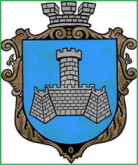 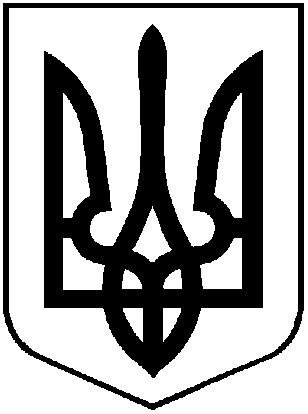 УКРАЇНАХМІЛЬНИЦЬКА МІСЬКА РАДАВІННИЦЬКОЇ ОБЛАСТІВиконавчий комітетР І Ш Е Н Н Я   від  __ ________ 2020 року                                                                        № __Про розгляд клопотань юридичних та фізичних осіб з питань видалення деревонасаджень у населених пунктах  Хмільницької міської об’єднаної територіальної громадиРозглянувши клопотання юридичних та фізичних осіб з питань видалення деревонасаджень у населених пунктах Хмільницької міської об’єднаної територіальної громади, враховуючи матеріали комісії з питань визначення стану зелених насаджень в Хмільницькій міській об’єднаній територіальній громаді, а саме – акти обстеження зелених насаджень, що підлягають видаленню від 28.04.2020р., відповідно до Правил благоустрою території населених пунктів Хмільницької міської об’єднаної територіальної громади, затверджених рішенням 68 сесії міської ради 7 скликання від 16.12.2019 року №2401, постанови Кабінету Міністрів України від 01 серпня 2006 року №1045 «Про затвердження Порядку видалення дерев, кущів, газонів і квітників у населених пунктах», наказу Міністерства будівництва, архітектури та житлово-комунального господарства України від 10 квітня 2006 року № 105 «Про затвердження Правил утримання зелених насаджень у населених пунктах України», наказу Міністерства регіонального розвитку, будівництва та житлово-комунального господарства України від 26.04.2019 р. №104 Про затвердження ДБН Б.2.2-12:2019 «Планування та забудова територій», рішення  виконавчого комітету Хмільницької міської ради № 83 від 28.02.2018 року  «Про затвердження в новому складі постійно діючої комісії з питань визначення стану зелених насаджень в Хмільницькій міській об’єднаній територіальній громаді» (зі змінами), керуючись ст.ст. 30, 59 Закону України «Про місцеве самоврядування в Україні», виконком Хмільницької міської  радиВ И Р І Ш И В :1.   ТОВ «Атмосервіс»:1.1. Дозволити видалення двох дерев  породи липа, що знаходяться на загальноміській території  по вул. С. Муравського (навпроти ТОВ «Хмільникмеблі»), які мають незадовільний стан (нахил стовбура > 300, аварійні);- дозволити видалення одного дерева  породи тополя, що знаходиться на загальноміській території біля домоволодіння по вул. Чайковського, 48, яке має незадовільний стан (аварійне, сухостійне);- дозволити видалення одного дерева  породи каштан, що знаходиться на загальноміській території по вул. Небесної Сотні, яке має незадовільний стан (аварійне, сухостійне);- дозволити видалення семи дерев  породи горобина, що знаходяться на загальноміській території по вул. Небесної Сотні, які мають незадовільний стан (аварійні, сухостійні);- дозволити видалення двох дерев  породи липа, що знаходяться на загальноміській території по вул. Небесної Сотні, які мають незадовільний стан (аварійні, сухостійні);- провести формувальне обрізування одного дерева  породи горіх, що знаходиться на загальноміській території навпроти домоволодіння по вул. Комарова, 44, яке має задовільний стан.ТОВ «Атмосервіс» деревину від зрізаних дерев, зазначених в підпункті  1.1  цього рішення, передати КП «Хмільниккомунсервіс» для оприбуткування через бухгалтерію, а гілки та непридатну деревину утилізувати, склавши відповідний акт.2. Контроль за виконанням цього рішення покласти на заступника міського голови з питань діяльності виконавчих органів міської ради  Загіку В.М.    Міський голова                                                                      С.Б. РедчикЛист погодження до рішення виконавчого комітету Хмільницької міської ради« Про розгляд клопотань юридичних та фізичних осіб з питань видалення деревонасаджень у  населених пунктах Хмільницької міської об’єднаної територіальної громади »Виконавець:                                                                            Головний спеціаліст відділу ЖКГ                                                                          управління ЖКГ та КВ міської ради                                                                       В.А. Можаровський                                                                                           ___________________Погоджено:                                                                                                                                                                                Керуючий справами                                                                                                                                      виконавчого комітету                                                                                                           міської ради                                                                                                                                                                                              С.П. Маташ                                                                                               ________________Заступник міського голови зпитань діяльності виконавчих органів міської радиВ.М. Загіка                                                                                               ___________________                                                                                        Начальник управління                                                                                              ЖКГ та КВ міської ради                                                                       І.Г. Сташок                                                                                           ___________________Начальник юридичного відділу міської радиН.А. Буликова                                                                                            ___________________Надати рішення:Управління житлово-комунального господарства та комунальної власності міської ради.